NEHRU ARTS AND SCIENCE COLLEGE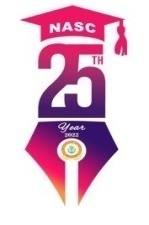 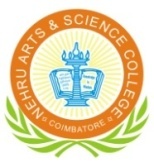 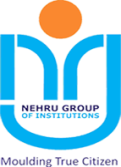 (An Autonomous Institution affiliated to Bharathiar University)(Reaccredited with “A” Grade by NAAC, ISO 9001:2015& 14001:2004 Certified  Recognized by UGC with 2(f) &12(B), Under Star College Scheme by DBT, Govt. of India)Nehru Gardens, Thirumalayampalayam, Coimbatore - 641 105, Tamil Nadu. Mahilaratna Award2023-2024(Provide details from June 2021 for UG and June 2022 for PG till date)Name of the Student:							Gender:Department:									Class:I. Academic Achievements:1. Attendance Percentage from I Sem onwards				(Max 5 marks)	(if>90 – 5,89 to 80 – 4, 79 to 75 – 3)2. Percentage of marks in University Examination				(Max 10 marks)	(if> 90 – 10, 89 to 80 – 9, 79 to 70 – 8)3. No. of papers presented in conference					(Max 10 marks)	(Each 2 marks)4. No. of Seminar/Conference/Workshop attended				(Max 10 marks)	(Each 1 mark)5. No. of Publications								(Max 10 marks)	(Each 3 marks)6. Minor Projects submitted/Sanctioned					(Max 05 marks)	(if submitted – 2 marks, Sanctioned – 5 marks)7. Any other (like Production Unit, EDC etc.)				(Max 05 marks)II. Involvement in Clubs/ Department Association/ College1. Contribution in Clubs (2 / Contribution)					(Max 10 marks)2. Contribution in the Department Association (2 / Contribution)		(Max 10 marks)3. Contribution to the Department (1 / Event)				(Max 05 marks)4.Contribution to NASC  (1 / Event)						(Max 05 marks)III. Achievements in Extra Curricular / Sports Activities1. No. of events participated in Fine Arts / Sports			(Max 10 marks)2. No. of prizes won ( 2 / prize)					(Max 20 marks)IV. Any other contribution							(Max 05 marks)(Involvement in Academic Council / Cabinet / Intellectual Forum etc.)V. Recipient of Best Performer of the Month ( Yes / No)			(If Yes 5 marks)	(Specify the Month and Year)Signature of the Class – incharge					Signature of HoDNote: Attach supporting documents duly attested by the HoD wherever need